День четвёртый…     Волшебный мир «Оригами»21.02.13  День был не менее интересным, чем предыдущий. Ребята делали из бумаги поделки в технике «Оригами». Показали своё мастерство, фантазию и умения  делать из листа бумаги вот такие шедевры: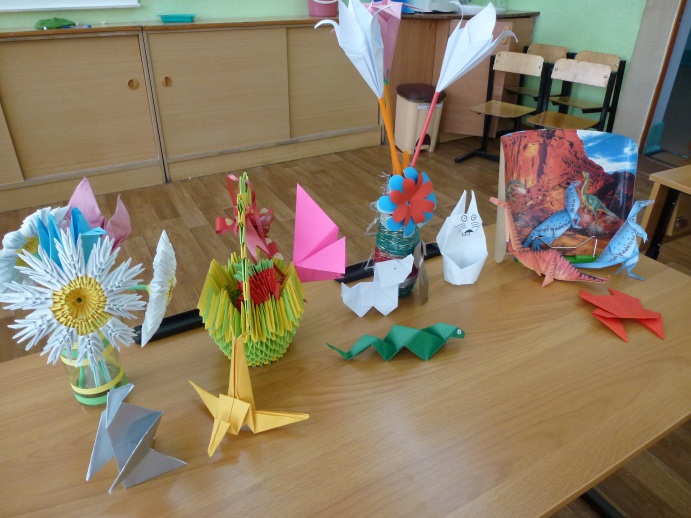 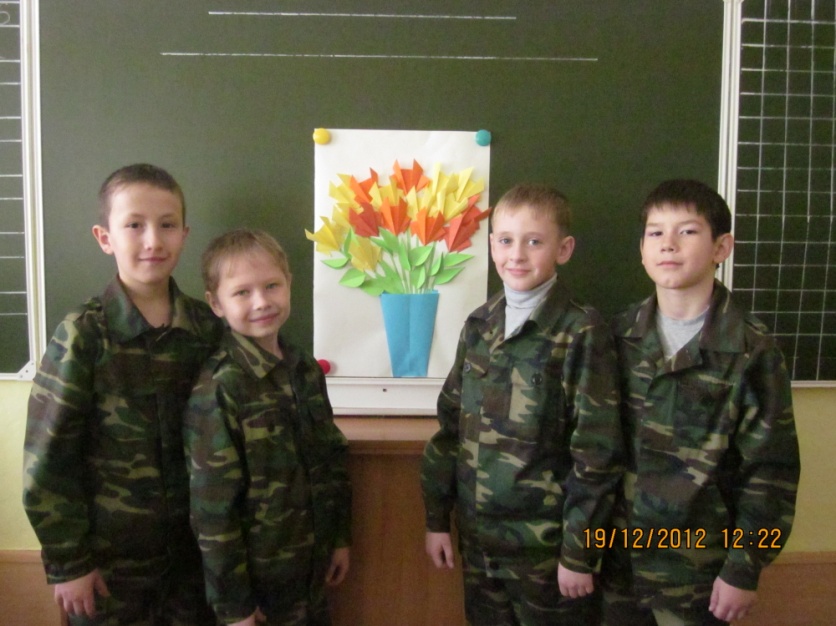 2 а-   1 место - Сидоров Юра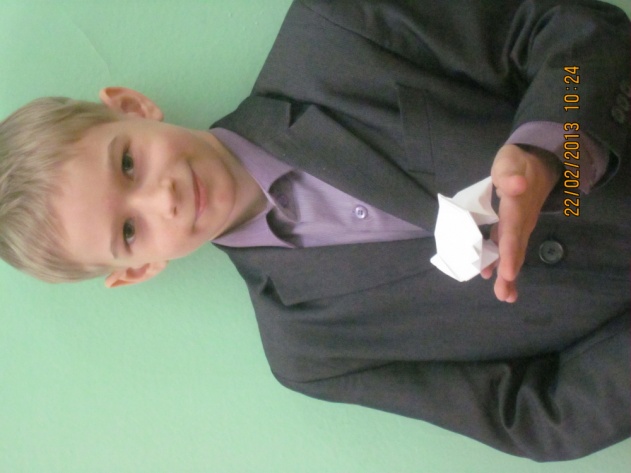 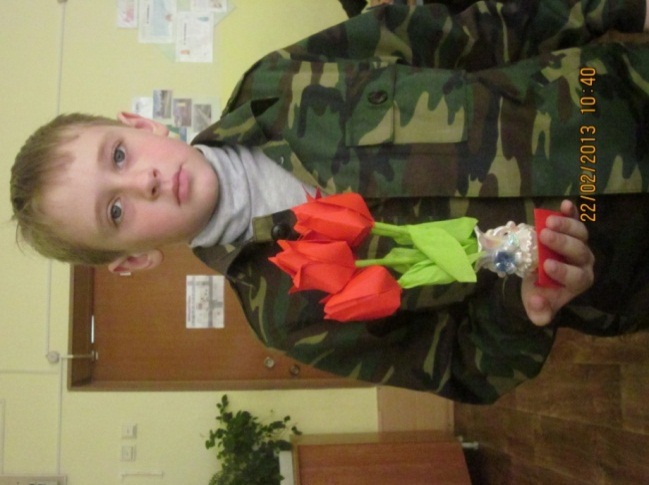           2 место - Бандурин Ярослав                                                    3 место - Старицын Слава,                                                          3 б- принял участие весь класс3 в - Бобровский Никита, Волкова Юлия3 г- 1 место –Цуркан Андрей          2 место – Вьюнов Дима        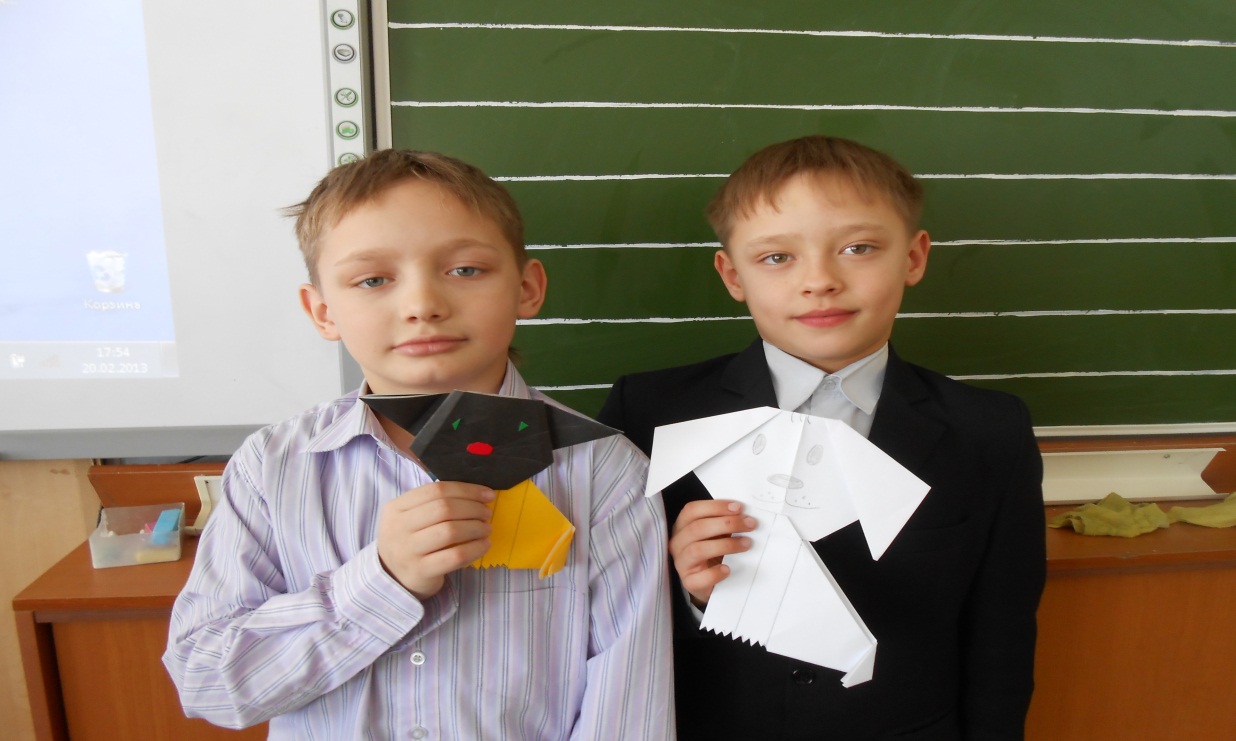 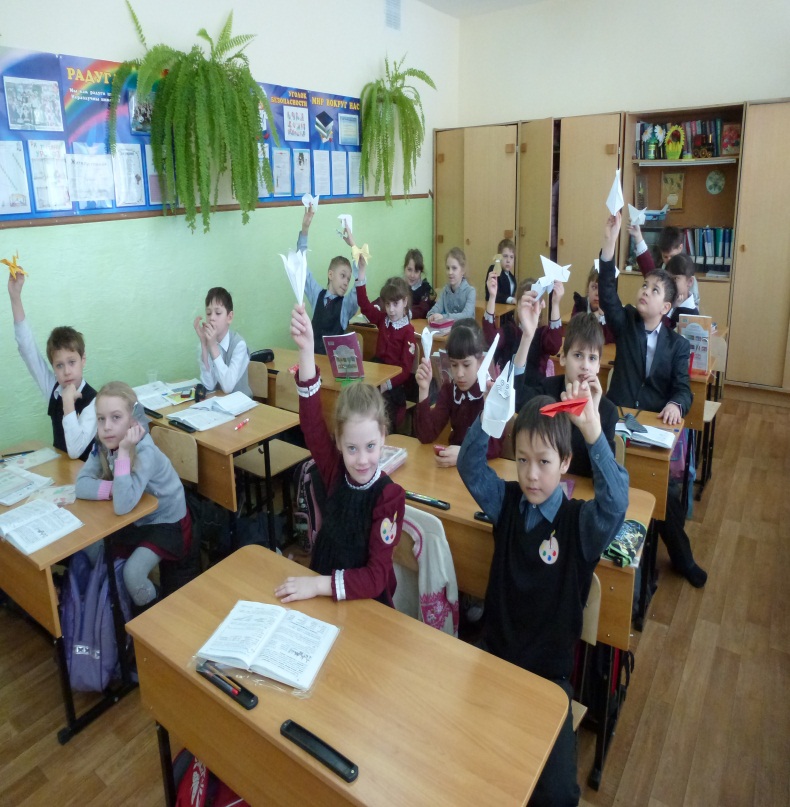 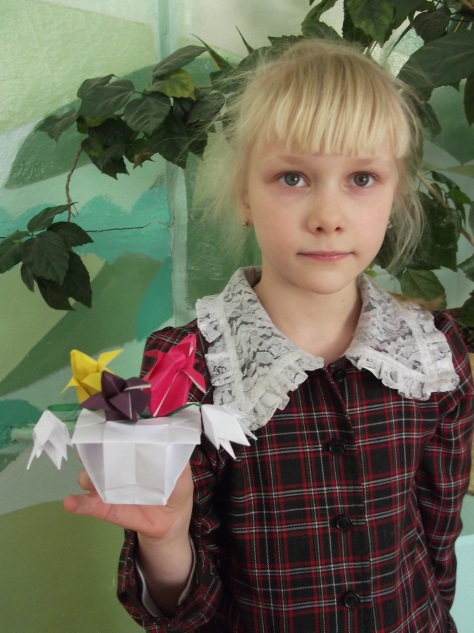 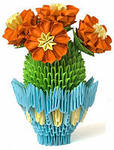 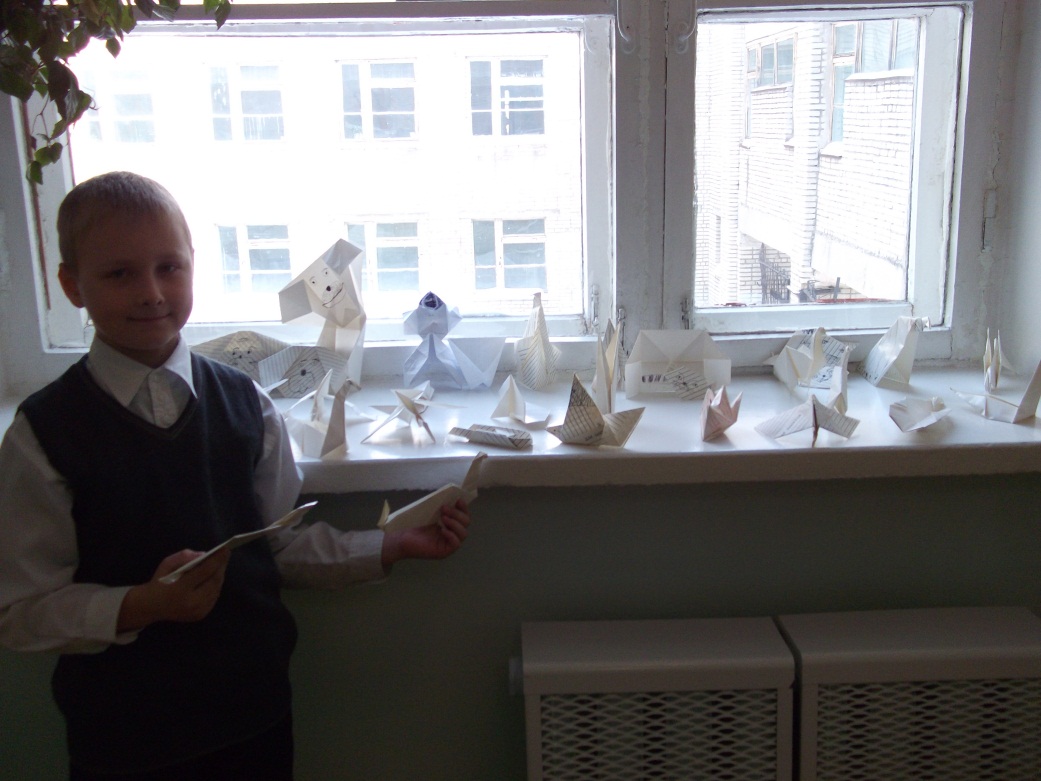 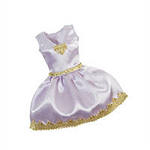                                                Салон красоты            Э тот день был ещё и посвящён показу мод. Повальное увлечение модой как нельзя более ярко характеризует современный мир. Мода проникла всюду, диктуя нам, как мы должны выглядеть, что должны покупать, кого любить, к чему стремиться… Понятие моды многогранно и увлекательно. Ребятам пришлось побыть дизайнерами, модельерами и швеями. Нашему вниманию был представлен «модный» спецпоказ.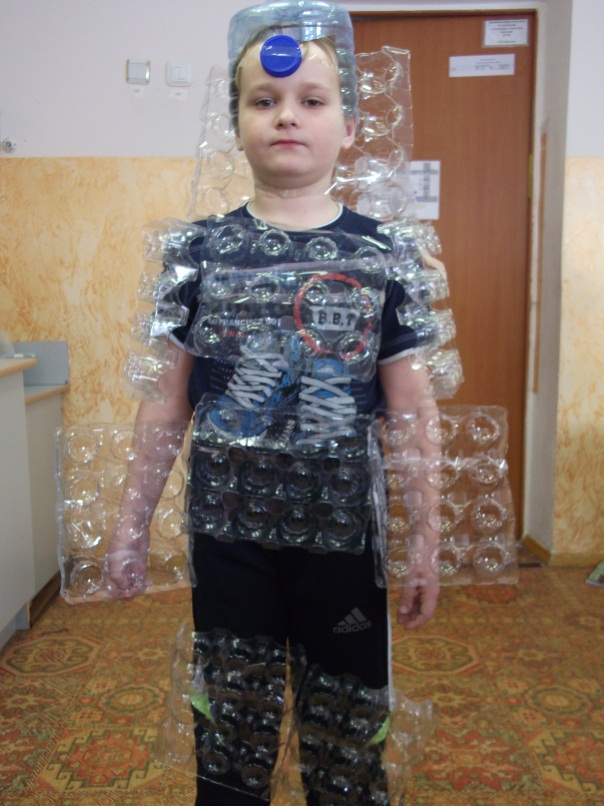  2 б-   1 место – Молоткова Соня, 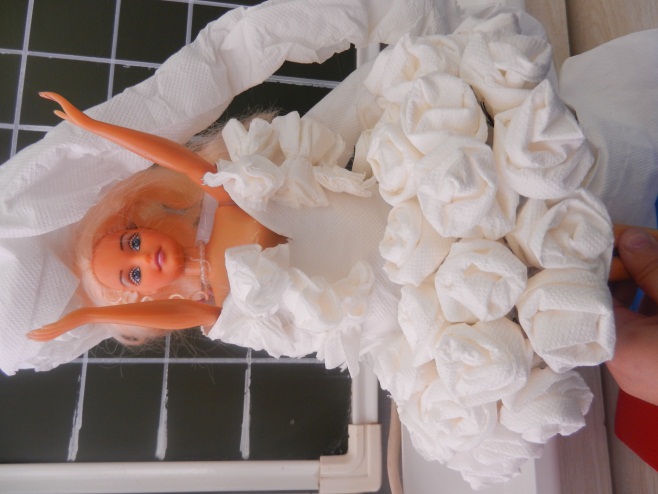 Михайлова  Вероника                2 место – Александрова Вероника                                                  3 место – Ши-У-Тина Вита                                                       2 в-1 место – Полынская Настя       2 место – Горская Настя       3 место –    Белослюдцева Диана                                                                             Белослюдцева Юля                                                 2 г- 1 место – Берчанская Маша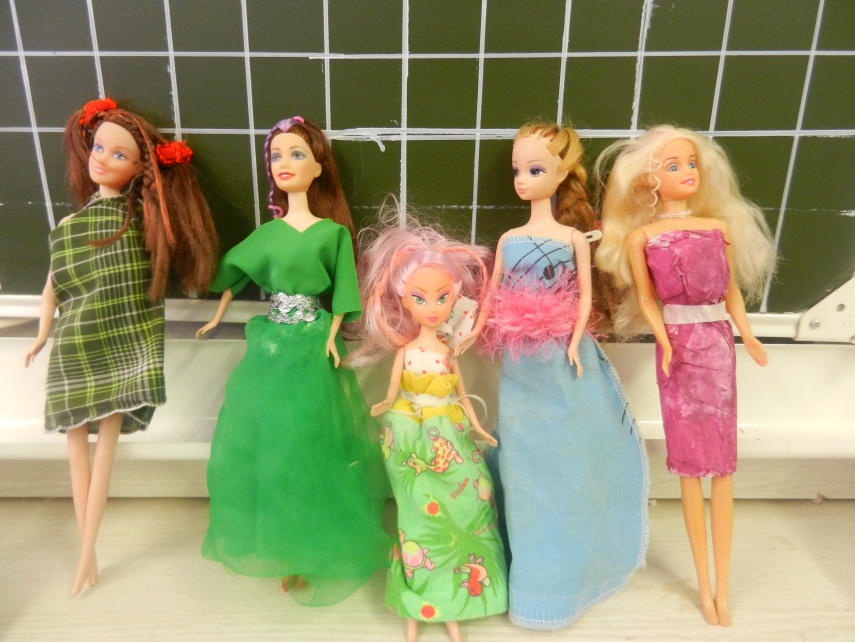        2 место – Хамзина Настя       3 место- Сафронова Виталина3 б- Лепилина Катя3 в-3 г- 1 место – Шусть Марина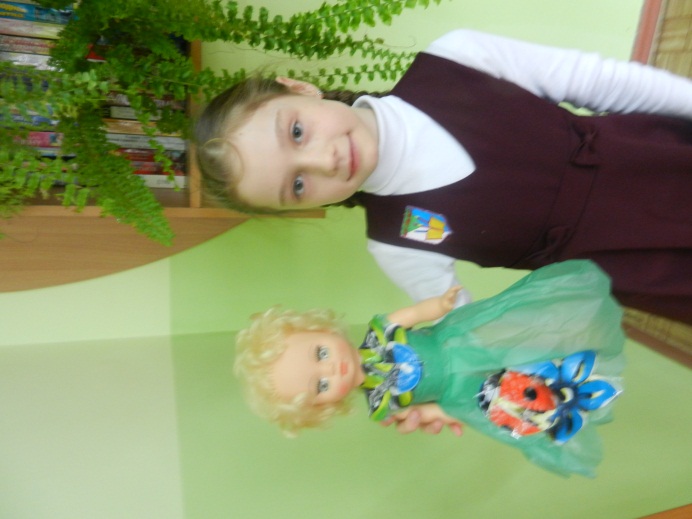           2 место – Аршинский Саша          4 а-Полей Ангелина      Коновалова Соня4 в- 1 место – Абрамова Оля, Хомич Света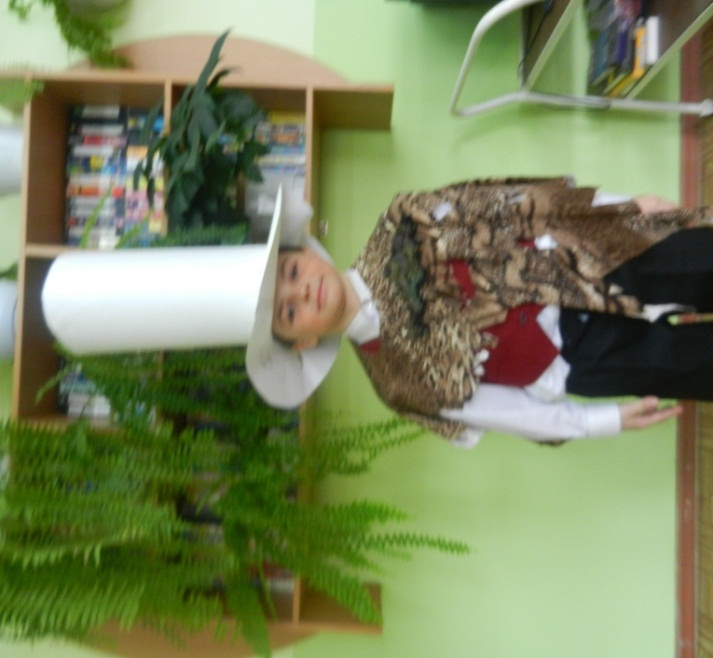        2 место – Воронова Лиза       3 место –    Ахуньянова Алина                                            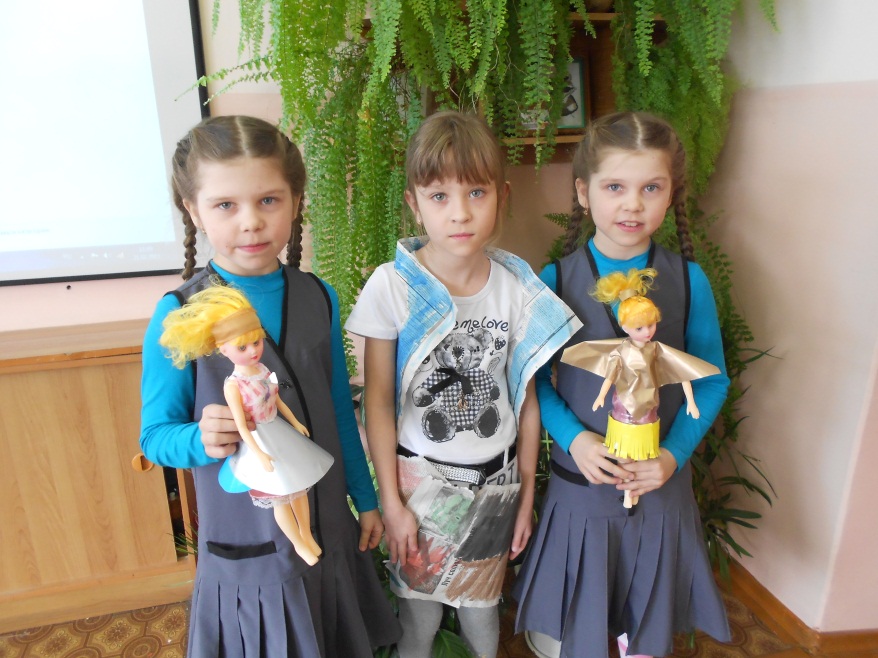 4 б- 1 место – Береговой Артём       2 место – Чаусова Олеся       3 место – Дегтярёва Софья                     Максимов Сергей    День пятый…     Конкурс «Мастер и мастерица»22.02.13г.   Прошёл конкурс поделок под  номинацией «Мастер и  мастерица». Фантазия детей не ограничивалась ничем,  можно было делать «Аквариум», «Магазин», «Аптека», «Зоопарк»… из любых материалов. Надо сказать, участники конкурса проявили себя очень достойно! Поделок получилось  много, и таких разных, ярких и оригинальных!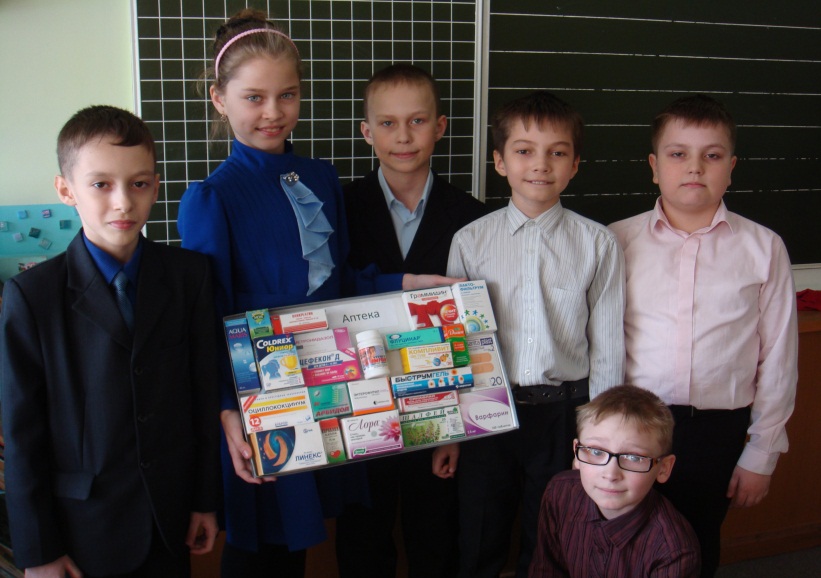 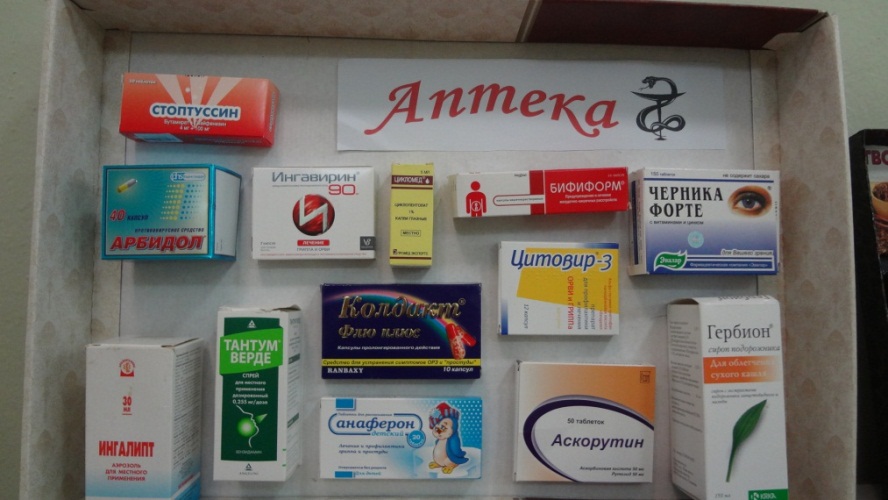 2 б- 1 место – Шаломов Илья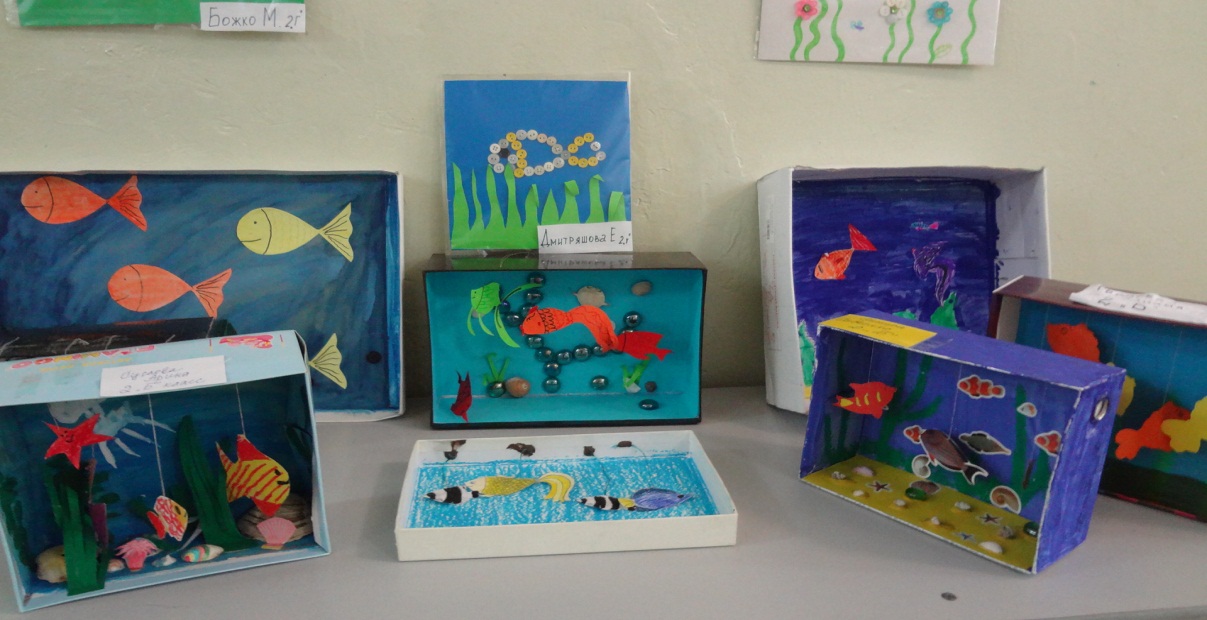        2 место – Молоткова Соня       3 место- Дырин Игорь                        Дырин Матвей2 в- 1 место – Ким Вика       2 место – Бобкина Бля2 г- 1 место – Бобок Егор       2 место – Вьюнова Ульяна       3 место- Гордеева Софья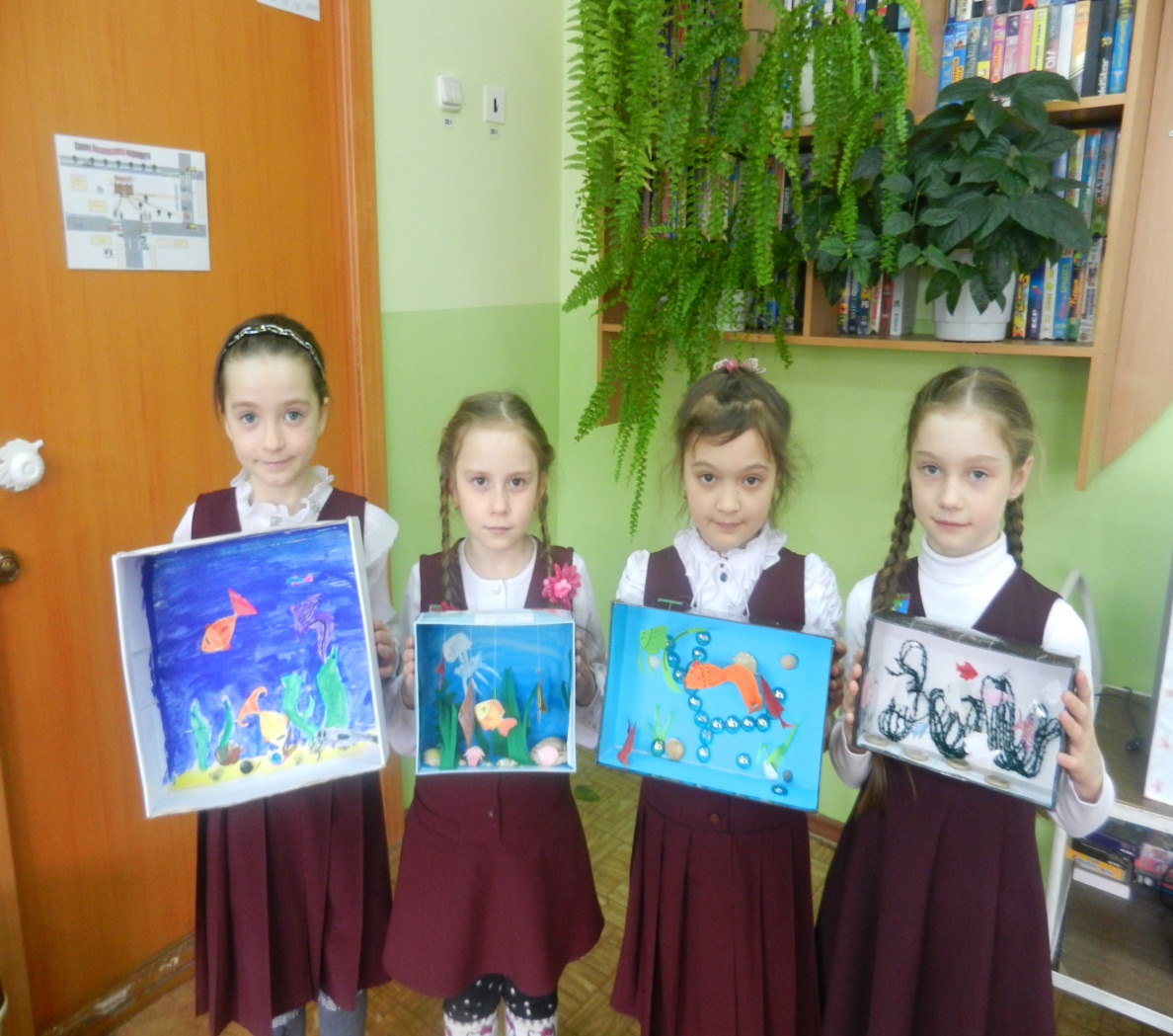 3 б-  участие принял весь класс3 г- 1 место – Горбачевская Лиза       2 место – Аршинский Дима4 а- группа детей: Котенко Соня                                                                             Третьяков Дима, Магера Аня, Мусаева Сабина    4 б- 1 место – Юсова Саби          2 место – Еньков Лев         3 место- Волкова Лиза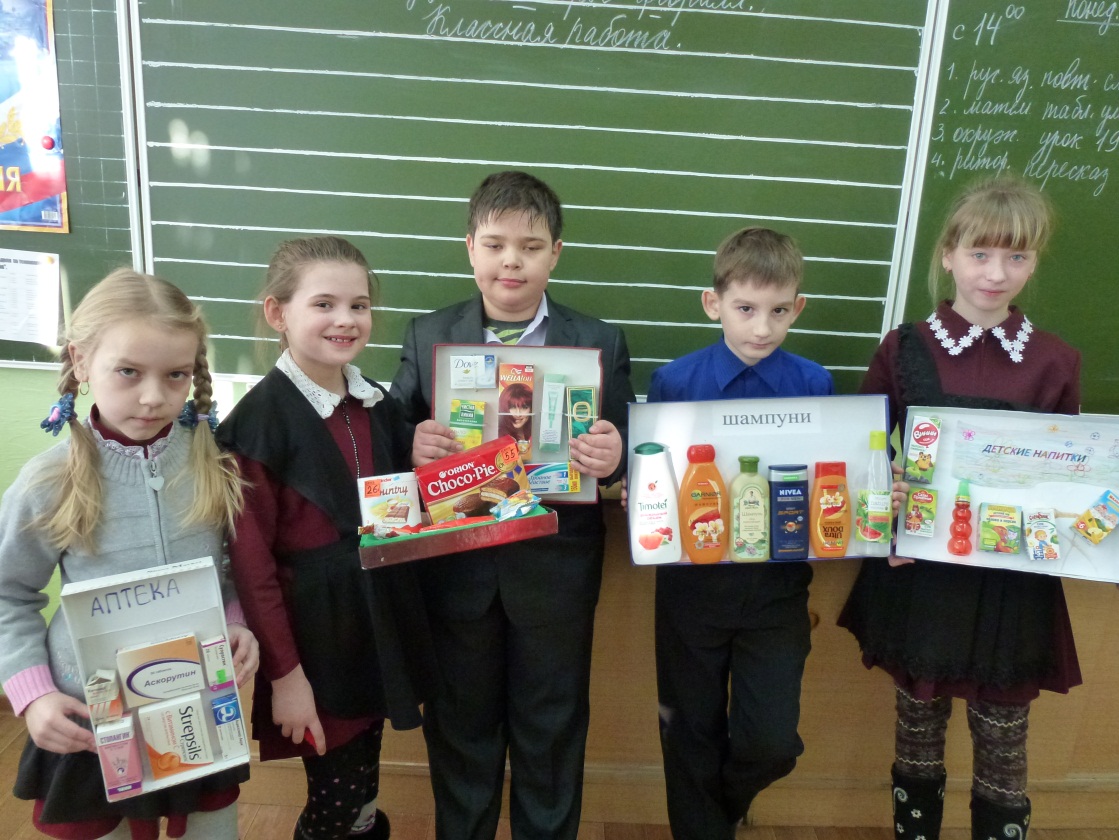 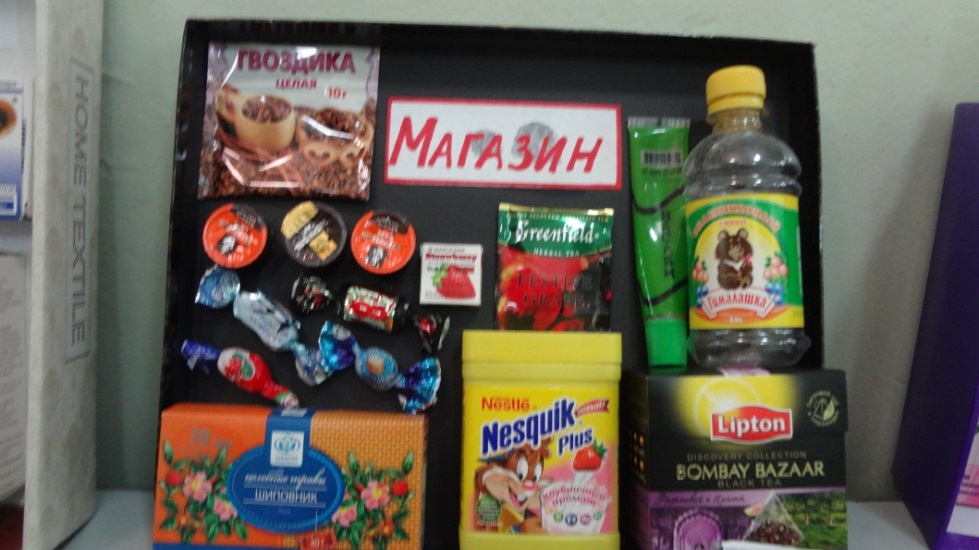 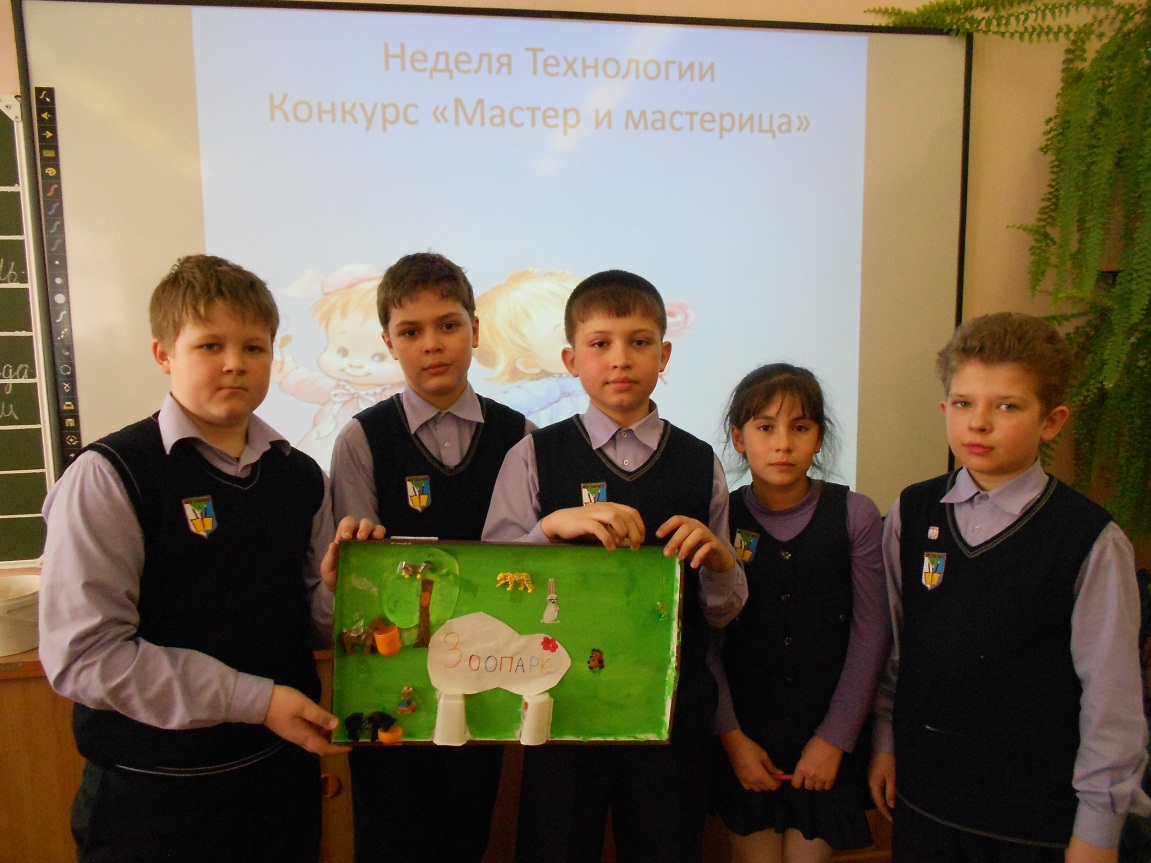 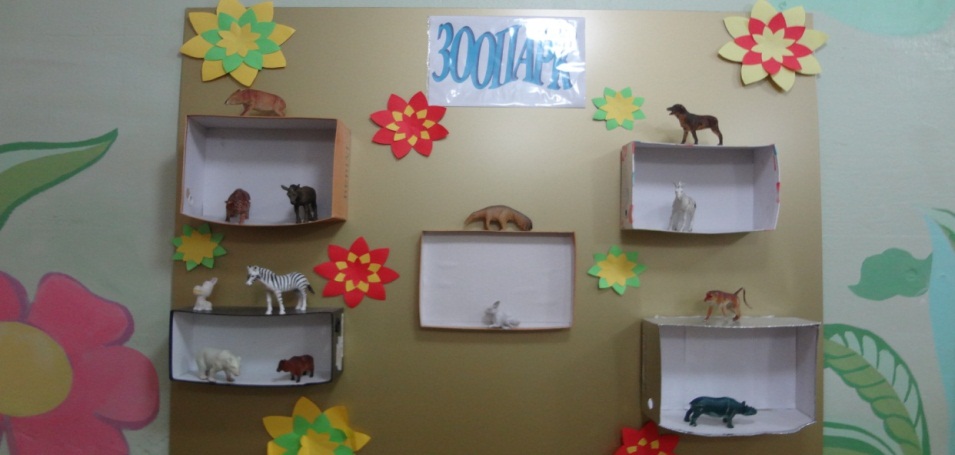 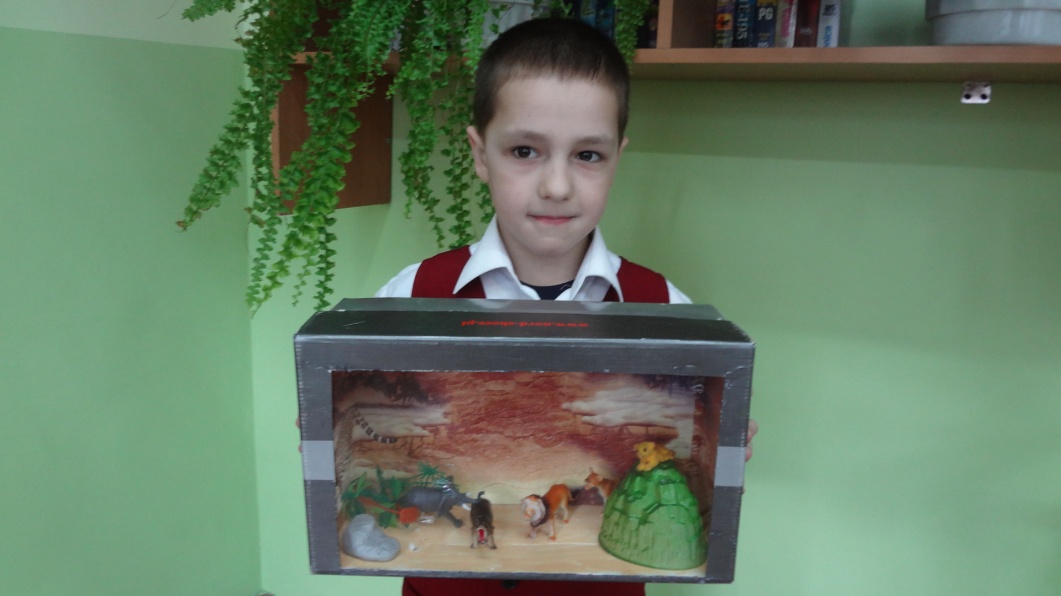 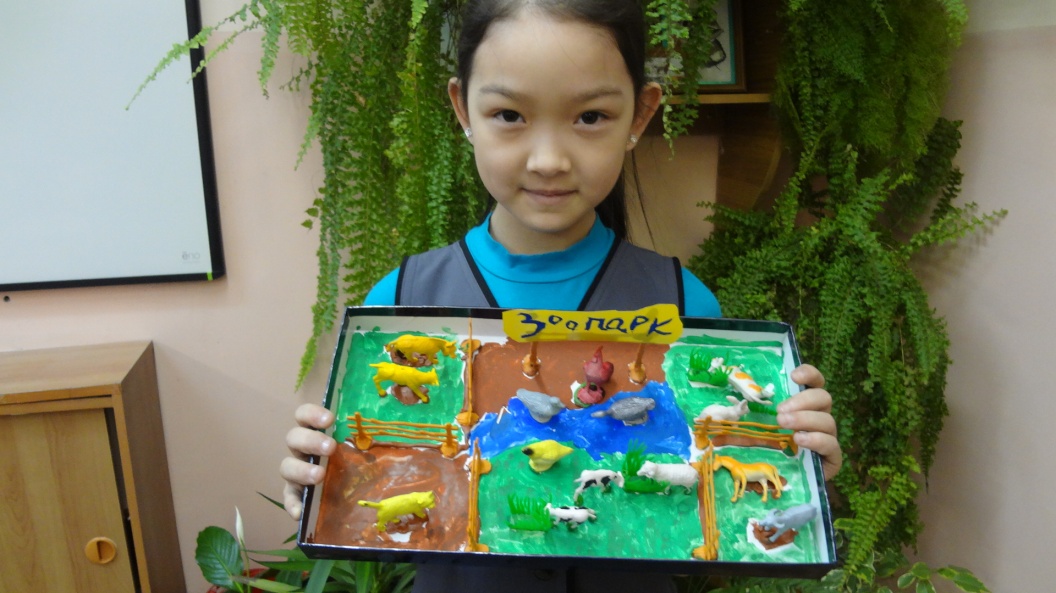 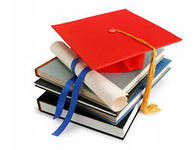         В этот же день, 22.02.13 для учащихся 4-х классов прошла «Олимпиада» по технологии. Школьные олимпиады (1-ый этап) перед участием в городской олимпиаде.  Кроме теоретических вопросов в олимпиадные задания были  включены практические задания по конструированию и моделированию, которые позволяют выявить степень развития пространственного воображения, абстрактного мышления, объективно оценить навыки школьников. По итогам проверки выполненных работ были получены следующие результаты: учеников, выполнивших олимпиадные задания на 100% нет. Лучшие результаты по всем заданиям показали: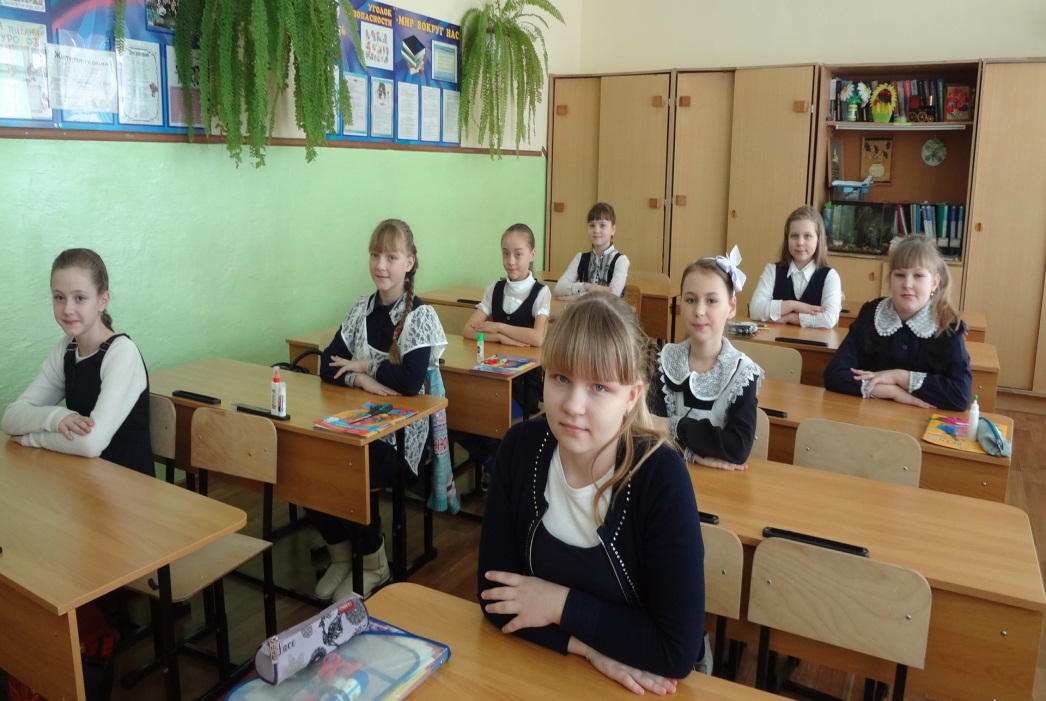 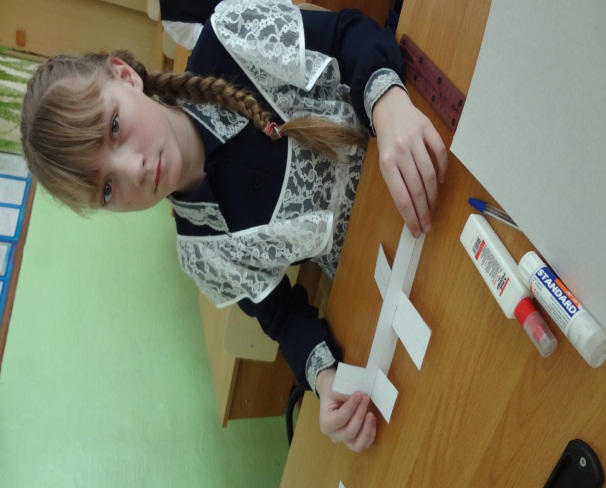 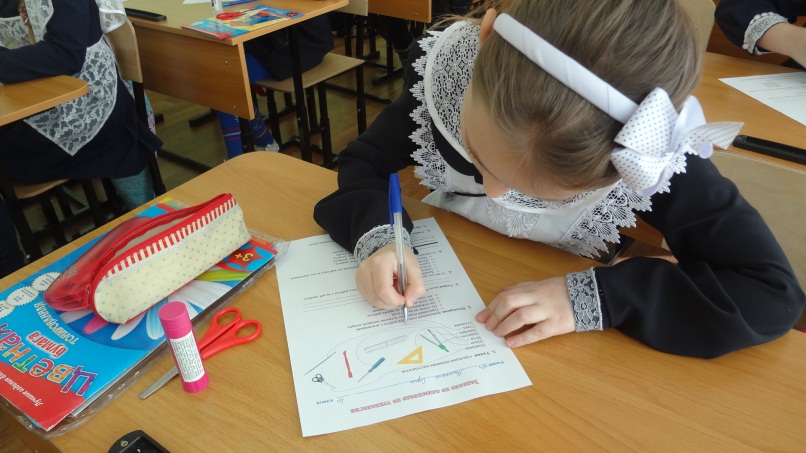 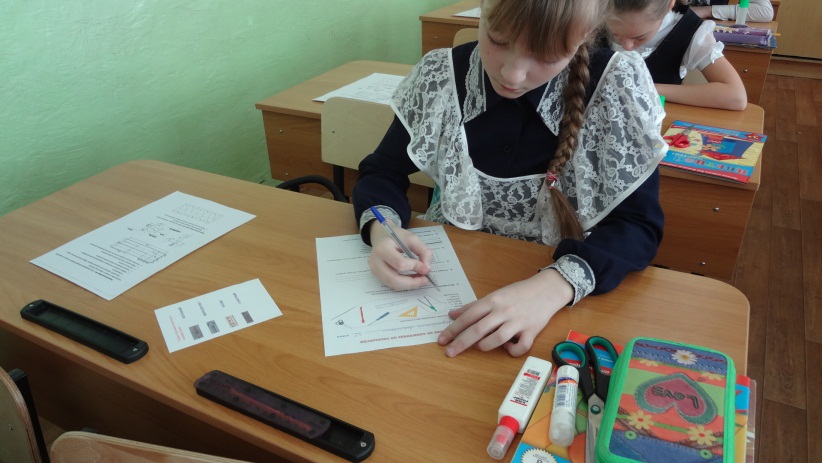 МестоФамилия, имяКласс Баллы1 местоРетнёва Настя4 Г36 б2 местоПоднебенная Настя4 Г32 б3 местоКоростелкина Лера4 А30 бМалютина Софья4 Г28 бЕмец Кристина4 г23 бПолей Ангелина4 А20 бМихайлова Вика4 А16 б